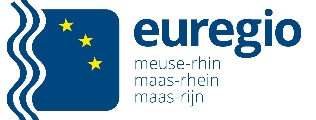 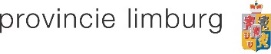 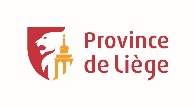 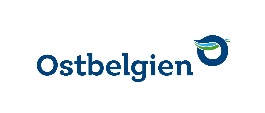 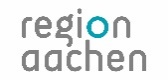 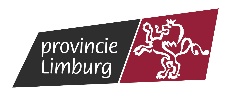 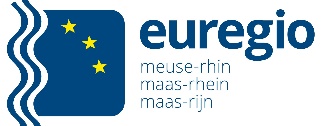 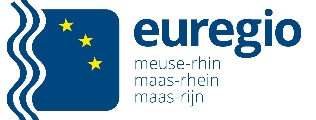 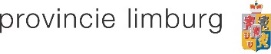 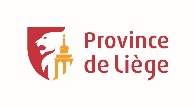 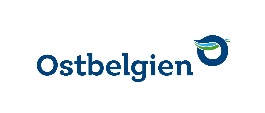 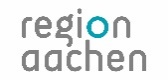 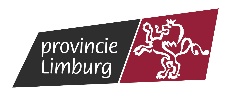 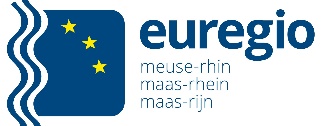 BeschreibungEinnahmen in €Ausgaben in €TOTAL